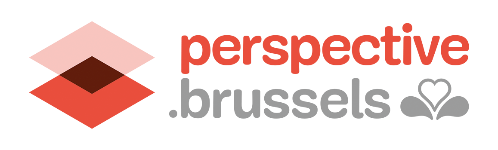 KandidaatsformulierProjectoproep van het Brussels Hoofdstedelijk Gewest:"GO4BRUSSELS 2030 - Proefprojecten voor 'vakgericht' taalonderwijs (FR/NL/ENG) in het beroepsgericht onderwijs via digitale tools" (2022-2023)Dit formulier moet worden ingevuld door de projectdrager die zijn kandidatuur wenst in te dienen in het kader van de bovengenoemde projectoproep. Het moet worden ingevuld met inachtneming van de verwachtingen die zijn beschreven in het document met de projectoproep.Ter herinnering, de cumulatieve doelstellingen van de oproep zijn: Versterking van het taalonderwijs (FR en/of NL en/of ENG) in verband met de gevolgde richting in het beroepsgericht onderwijs ('vakgericht' taalonderwijs);Ontwikkeling van passende digitale tools met het oog op (de versterking van) het 'vakgericht' taalonderwijs;Het bieden van een specifieke en tijdelijke oplossing voor de afwezigheid van taalleerkrachten in de beroepsschool die bij het proefproject is betrokken en ook een kader bieden voor de jongeren tijdens de springuren. Om hun kansen op inschakeling op de arbeidsmarkt te vergroten, moet de leerinhoud enerzijds gericht zijn op de beroepswoordenschat van de gevolgde onderwijsrichting en anderzijds via digitale tools worden aangeboden; vertrouwdheid met digitale tools is immers ook noodzakelijk voor de arbeidsmarkt. Om de afwezigheid van leerkrachten te compenseren, moet de tool begrijpelijk en bruikbaar zijn voor de leerling zonder begeleiding.Enkel de projecten die voldoen aan de criteria voor administratieve ontvankelijkheid, worden onderzocht (zie het document van de projectoproep). Indien de aanvragen het totale budget dat voor alle ontvankelijke ingediende aanvragen is uitgetrokken, overschrijden, zullen de projecten worden beoordeeld op basis van de volgende selectiecriteria: De overeenstemming van het project met de drie doelstellingen en de gemeenschappelijke kenmerken die worden nagestreefd door de projectoproep:  30 puntenElk project dat minder dan 15 punten behaalt, wordt onmiddellijk verworpen.De verwachte impact van het project: 30 puntenAantal betrokken jongeren;Aantal betrokken onderwijsinstellingen;Afwezigheid van taalleerkrachten in de betrokken onderwijsinstellingen.De kwaliteit van het project: 30 puntenDe coherentie van de voorgestelde acties, de relevantie van de partnerschappen, de identificatie van de risico’s en de mechanismen voor het risicobeheer door de projectleider, de haalbaarheid van de activiteiten rekening houdend met de beschikbare middelen voor het project, de efficiëntie van de gebruikte software zijn stuk voor stuk elementen waarmee ook rekening wordt gehouden bij de analyse.Proefprojecten: 10 puntenHet project wordt als een proefproject beschouwd als het bij wijze van proef, experiment, wordt uitgevoerd en het gemakkelijk kan worden herhaald of overgezet. Proefprojecten krijgen een score van 10 punten.Het selectievoorstel zal worden voorgelegd aan de Regering, die zal beslissen over de definitieve selectie van de projecten. Zij zal zorgen voor een evenwichtige spreiding van de projecten over de verschillende richtingen en netten en binnen het Brussels Hoofdstedelijk Gewest.Titel van het project: INFORMATIE OVER DE INSTELLINGProjectleider:		Partneronderwijsinstelling van het project Voeg de nodige vakken toe in het geval van partnerschappen met meerdere onderwijsinstellingenNuttige ervaring in het kader van deze projectoproep INFORMATIE IN VERBAND MET HET PROJECTProjectbeschrijving De specifieke doelstellingen van het project samenvatten. Deze moeten in de specifieke doelstellingen van de oproep kaderen. Beschrijf ook de context waarin het project kadert (bijvoorbeeld: afwezigheid van taalleerkrachten met een impact op het leerproces van de leerlingen, noodzaak om de taalvaardigheden te versterken, rekening houdend met de onderwijsrichting en de toekomstperspectieven ervan, ...) en de activiteiten die zullen worden uitgevoerd (max. 1 pagina).Geef, rekening houdend met de context waarin het project en de verwachte resultaten kaderen, uitleg over de actiestrategie die u wilt uitvoeren. Identificeer de risico’s (moeilijkheden) waarmee u in uw project zou kunnen worden geconfronteerd en leg uit hoe u deze zult kunnen beheren (bv.: beheer van de gevolgen van de gezondheidscrisis op de uitvoering van het project, beschikbare digitale uitrusting, ...).Locatie, periode van verwezenlijking van het project en soort activiteit: Voeg eventueel kaders toe als het project op verschillende locaties wordt uitgevoerd.Beschikbare en aangevraagde middelen (uitrusting, menselijke middelen ...):Doelpubliek:Verduidelijk het aantal betrokken kinderen of jongeren, hun leeftijd en hun geslacht. Methodologie op het vlak van kansengelijkheidBeschrijf de beoogde methodologie ter bevordering van gelijke kansen in het kader van het project, met name bij de ontwikkeling van de digitale tool. De kansengelijkheid beoogt rekening te houden met het effect van het project op gender (genderidentiteit), handicap, etnische en culturele afkomst, seksuele geaardheid, genderidentiteit en -expressie, herkomst en sociale situatie. Max. 1/2 paginaVerwachte resultaten:Resultaten zijn de concrete verwezenlijkingen van het project, welke voordelen de in het kader van het project georganiseerde activiteiten hebben opgeleverd.Indicatoren: Verwezenlijkingsindicatoren:De verwezenlijkingsindicatoren zijn waarneembare en meetbare elementen waarmee de uitvoering van de acties kunnen worden gecontroleerd (bv. aantal voorbereidende vergaderingen). Elk project kan gebruikmaken van bijkomende verwezenlijkingsindicatoren. Vermeld hier uw verwezenlijkingsindicatoren en de manier waarop u de gegevens wilt verzamelen: Voeg regels toe indien nodig.Resultaatsindicatoren:Resultaatsindicatoren zijn waarneembare en meetbare elementen op basis waarvan de bereikte resultaten kunnen worden gemeten. Vermeld hier de specifieke resultaatsindicatoren van uw project en de manier waarop u de gegevens zult verzamelen. U moet er verplicht vermelden (minstens 1):Voeg regels toe indien nodig.Gepland evaluatieproces: Het is van essentieel belang dat de evaluatie wordt georganiseerd samen met de betrokken partners (directie, pedagogisch team, leerlingen, ...) om een balans op te stellen, vaststellingen te doen en eventuele andere nuttige perspectieven te verkrijgen om de positieve correcties van het project te beschouwen. Deze elementen moeten in het definitieve evaluatieverslag vermeld zijn. ProjectbudgetWe vragen om een budgetprognose voor het volledige project op te stellen voor de periode van 1 juni 2022 tot 31 juli 2023.Handtekening van een persoon die de instelling kan verbinden:Referentie van het dossier (voorbehouden voor de Dienst Scholen)Gevraagde subsidie (max. € 40.000)Toegekende subsidie (voorbehouden voor de Dienst Scholen)Naam van uw instellingJuridisch statuut:Ondernemingsnummer Datum waarop de statuten in het Belgisch Staatsblad werden gepubliceerdAdres van de maatschappelijke zetelStraat en nummer:Postcode:Gemeente:Telefoon:E-mailadres:Gsm:Website:Verantwoordelijken:-Voorzitter/Gemandateerd persoon die bevoegd is om financiële overeenkomsten te ondertekenen:Naam en voornaam:Telefoon:E-mail:Gsm:-Directie:Naam en voornaam:Telefoon:E-mail:Gsm:-Persoon die verantwoordelijk is voor de coördinatie of de opvolging van het PBSB-project:Naam en voornaam:Telefoon:E-mail:Gsm:Bankrekening waarop de subsidie moet worden gestort:NummerGeopend op naam van Btw-plichtig Ja of neen?Tegen welk percentage?Erkenning door één of meerdere overheidsdiensten - GoedkeuringWelke? Lidmaatschap van één of meerdere federaties?Welke?Totaal verwacht budget van de vzw in 2022Aantal VTE's in 2021Volledige naam van de onderwijsinstellingJuridisch statuutNaam van de vestiging (indien van toepassing)FASE-nummerStraat en nummerPostcodeGemeenteWettelijke vertegenwoordiger + titelVast telefoonnummerGsm-nummerE-mailadresNaam en voornaam van de persoon die belast is met de follow-up van het project Vast telefoonnummerGsm-nummerE-mailadresBestaan van een partnerschapsovereenkomst Verplicht: voeg er een exemplaar van bijSchoolbevolking vanaf S3 in 2021-2022 in de beroepsgerichte richtingen.Onvervulde personeelsbehoeften in de beroepsgerichte richtingen om in het schooljaar 2021-2022 lessen moderne talen te kunnen aanbieden: percentage van de in het lesrooster voorziene taaluren die niet konden worden gegeven (op het moment van de oproep).De afwezigheden kunnen verband houden met aanwervingsproblemen, afwezigheid wegens ziekte, afwezigheid voor bijscholing van de leerkracht, excursie met een andere klas, vergaderingen die aan de vakleerkrachten in het kader van hun algemene functie zijn opgelegd, klassenraden. Het is van essentieel belang dat dit vak wordt ingevuld, aangezien het een criterium is voor de rangschikking van de projecten.Aanwezigheid in de school van de voor het project benodigde digitale hulpmiddelen en internetverbinding : Beschrijf de digitale hulpmiddelen die in de partnerschool beschikbaar is. Vermeld ook of de school een internetverbinding heeft en de kwaliteit van de verbinding. Nuttige ervaring en competenties in het kader van deze projectoproep betreffende de thematiek en de doelgroep. Geef enkele voorbeelden (andere uitgevoerde projecten, referenties) (max. 1/2 pagina):Werkt u met andere actoren samen? Schrappen wat niet past. Ja/NeeIndien ja: leg uit (max. 1/2 pagina):Beschrijving van het verband tussen uw maatschappelijk doel en deze projectoproep (max. 1/2 pagina)Max. 1 paginaMax. 1 paginaMax. 1 paginaLocatie van het project:	Straat/LaanNr.PostcodeStartdatum van het project:Duur van het project:Maand:    Dag:Specifieke timing van de activiteiten:Frequentie van de activiteiten: dagelijks gedurende XX weken; wekelijks gedurende XX weken; andere ... Beschikbare middelen: Aangevraagde middelen: Max. 1/2 paginaAantal meisjesAantal jongensTotaalLeerlingen uit het 3e jaar van het gewoon secundair onderwijs: beroepsgericht onderwijsLeerlingen uit het 4e jaar van het gewoon secundair onderwijs: beroepsgericht onderwijsLeerlingen uit het 5e jaar van het gewoon secundair onderwijs: beroepsgericht onderwijsLeerlingen uit het 6e jaar van het gewoon secundair onderwijs: beroepsgericht onderwijsLeerlingen uit het 7e jaar van het gewoon secundair onderwijs: beroepsgericht onderwijsKinderen/jongeren met specifieke noden in het beroepsgericht onderwijsLeerlingen uit het buitengewoon secundair onderwijs Max. ½  paginaVerplichte verwezenlijkingsindicatorenVerplichte verwezenlijkingsindicatorenVerplichte verwezenlijkingsindicatorenBeschrijving van de indicatorHoe wilt u de gegevens verzamelen?Indicator 1Aantal bereikte jongerenIndicator 2Aantal uitgevoerde animaties/activiteitenIndicator 3Digitale leermiddelen aangepast aan het 'vakgericht' taalonderwijsAanvullende verwezenlijkingsindicatoren voorgesteld door de projectdrager Aanvullende verwezenlijkingsindicatoren voorgesteld door de projectdrager Aanvullende verwezenlijkingsindicatoren voorgesteld door de projectdrager Beschrijving van de indicatorHoe wilt u de gegevens verzamelen?Indicator 1Indicator 2Indicator 3Beschrijving van de indicatorHoe wilt u de gegevens verzamelen?Indicator 1Indicator 2Indicator 3Max. 1 paginaSoort uitgavenJaar 2022Jaar 2023Totaal PersoneelskostenWerkingskosten Totaal 